Year 3 Maths
Steppingstone activity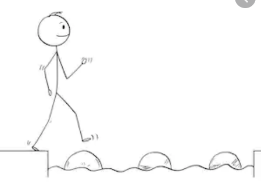 Lesson 2
LO: To understand hours in a day
Success Criteria:Model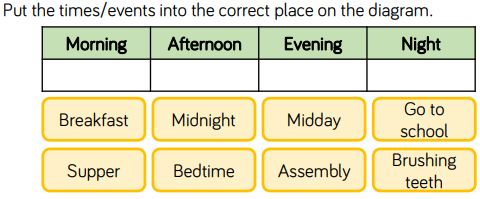 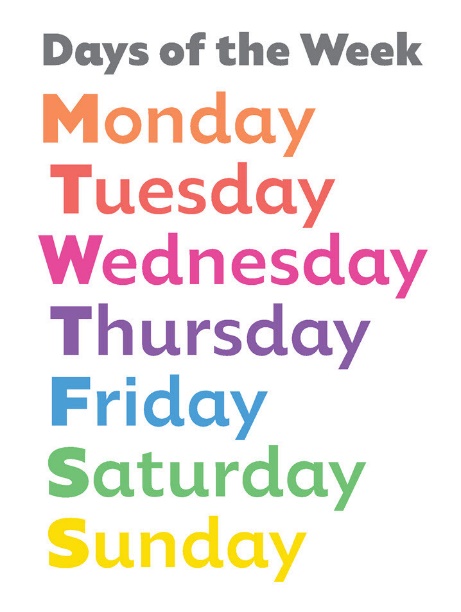 Think!What time does the day start? How many hours are there in a day? What time is midnight? What time is midday?Year 3 Maths   Lesson 2
LO: To calculate time in hours Success Criteria:Model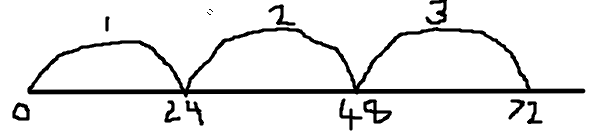 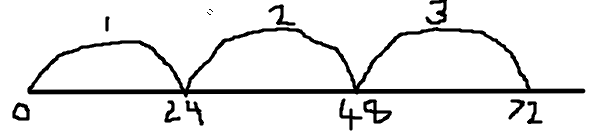 Now you try: How many hours are there in 6 days?How many days are equal to 192 hours?Year 3 Maths - Main activity
Complete at least 2 columns, more if you can!Read and say the days of the week out loudCount how many days there are in a weekThink about what time of day you do each of the eventsDecide if your are calculating number of hours or number of daysIf given hours to find number of days, divide by 24If given days to find number of hours, times by 24Task 1Task 2Task 3Task 4PracticeFill in the gaps in the sentence stems.a)There are ___ days in a whole week.b)There are ___ days in a school week.c)There are ___ hours in a day.d) There are ___ and a half hours in a school day.e) There are approximately ___ weeks in a month.PracticeFill in the missing numbers.___ day = 24 hours ____ days = 120 hours2 days = ____ hours ____ days = 240 hours20 days = ____ hoursHalf a day = ____ hoursQuarter of a day = _____ hours____ days = 60 hoursReasoningExplain your answers.True or false?“There are 24 hours in a day. That means there are 168 hours in a week.”Explain how you know.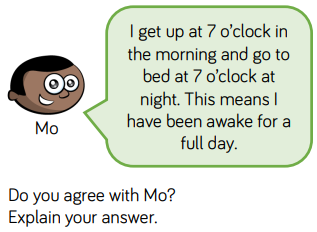 Problem solvingHow many times in this month will it be 6 o’clock?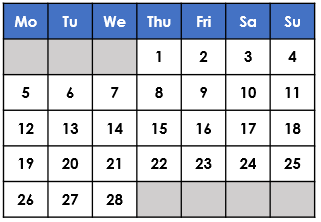 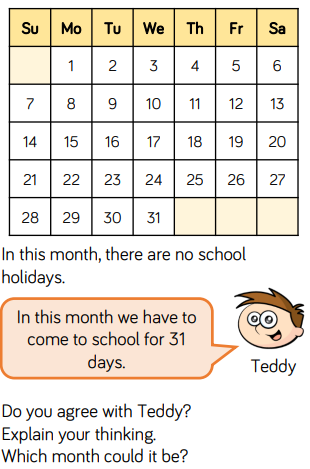 